Poznań, dnia  12.09.2022r.ZleceniodawcaAQUANET SA61-492 Poznańul. Dolna Wilda 126Komórka OrganizacyjnaDział TransportuZAPROSZENIE DO SKŁADANIA OFERT2-05-17-158-0 SUW Wiśniowa - zagospodarowanie terenu – etap IW oparciu o zapisy Regulamin udzielania zamówień sektorowych przez AQUANET Spółka Akcyjna, do których nie mają zastosowania przepisy Ustawy Prawo Zamówień Publicznych, w trybie rozeznania cenowego Przedmiot zakupuZagospodarowanie terenu poprzez rozbudowę infrastruktury energetycznej i postawienie stacji ładowania samochodów elektrycznych wraz ze stosownym oznakowaniem wskazanych miejsc.Warunki dostawy (realizacji zadania)Etap I – termin 14.10.2022Dostawa wallbox (2 ładowarki)Wykonawca prac zobowiązany jest do dostarczenia 2 ładowarek trójfazowych typu WallBox o mocy 22kW z kablem typu 2 o długości min. 5 metrów wraz ze słupkiem montażowym oraz IP nie gorszym niż 44; Opisane stacje ładowania są stacjami dodatkowymi, ich montaż nie jest przedmiotem zlecenia, będą one pełniły rolę stacji rezerwowych/awaryjnych;Etap II – termin 30.11.2022SUW Wiśniowa - Parking DW 126 (3 ładowarki)Zakres prac: Rozprowadzenie tras kablowych od szafy ZK do miejsca montażu ładowarek samochodowych zgodnie z wytycznymi Spółki oraz zaleceniami producenta;Zabudowa i wyposażenie szafy ZK w układy zabezpieczeniowe oraz  pomiarowe oddzielne dla każdej ładowarki zgodne z wytycznymi Spółki oraz wymogami specyfikacji technicznej montowanych urządzeń;Rozprowadzenie instalacji elektrycznej zgodnie z wytycznymi na trasie uzgodnionej z działem ZAE Spółki we wskazanych miejscach;Przygotowanie przepustów kablowych umożliwiających w przyszłości rozbudowę instalacji stacji ładowania. Przepusty zabezpieczyć przed czynnikami zewnętrznymi oraz zakończyć fundamentem dedykowanym dla dobranych ładowarek samochodowych;Dostawa i montaż trzech ładowarek podwójnych zgodnych z przytoczoną specyfikacją we wskazanych miejscach w pobliżu budynku DW 126 na terenie parkingu wewnętrznego – dokładna lokalizacja zostanie wskazana podczas wizji lokalnej;Montaż odbojników/ograniczników na miejscach parkingowych obsługiwanych przez zainstalowane ładowarki utrudniających przejazd samochodem;Przeprowadzenie uruchomienia oraz pomiar odbiorowych;Inwentaryzacja geodezyjna rozprowadzonej instalacji;Odtworzenie terenu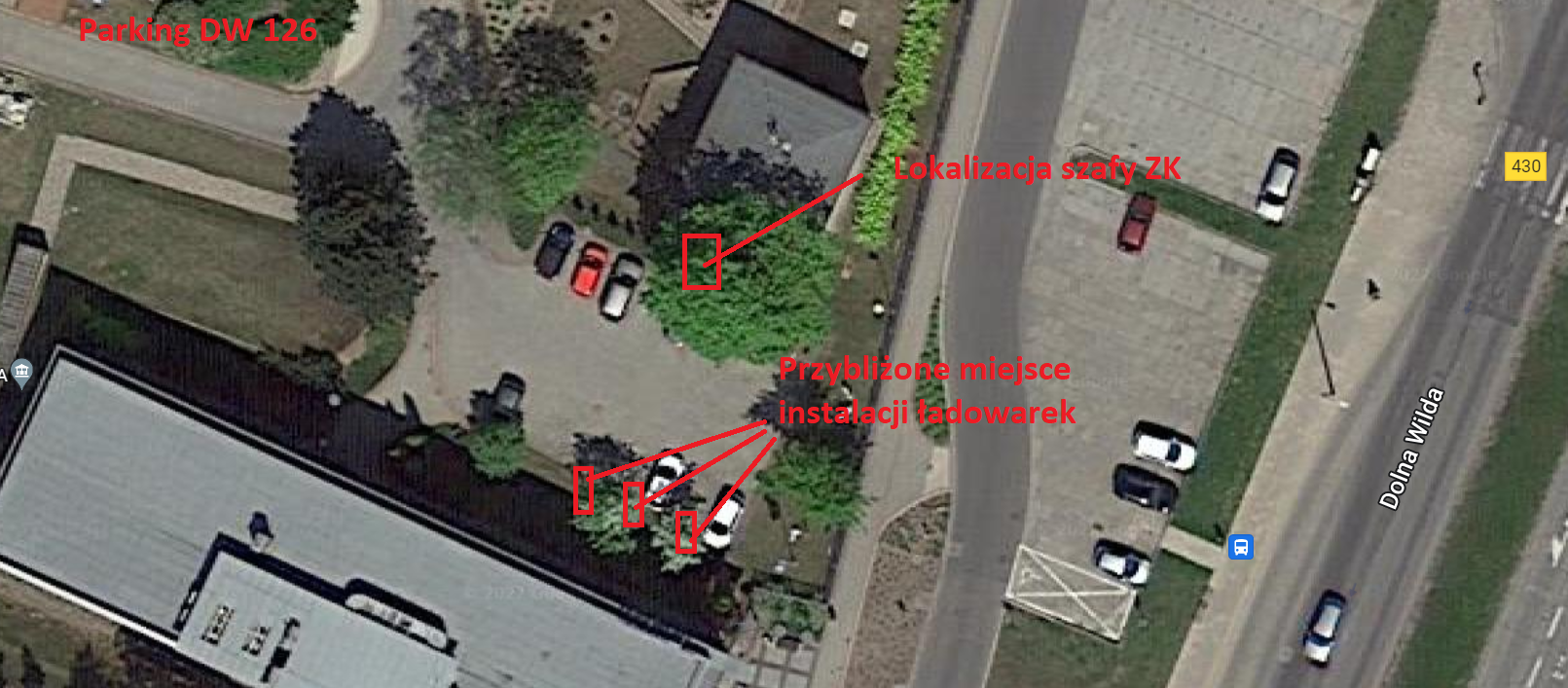 SUW Wiśniowa - Parking CBA „przy zegarze” (2 ładowarki)Zakres prac: Postawienie szafy ZK we wskazanym przez Zamawiającego miejscu, preferowaną lokalizacją jest 1;Doprowadzenia zasilania do stawianej szafy ZK z budynku K25n (nowo powstała rozdzielnia) kablem o przekroju nie mniejszym niż YAKY 240 mm2 bądź równoważnym; Wpięcie kabla we wskazane pole rezerwowe;Rozprowadzenie tras kablowych od szafy ZK do miejsca montażu ładowarek samochodowych zgodnie z wytycznymi Spółki oraz zaleceniami producenta;Montaż studni kablowej w rejonie 2 ładowarki do której trafią opisane przepusty; Dokładna lokalizacja do ustalenia z działem ZAE;Zabudowa i wyposażenie szafy ZK w układy zabezpieczeniowe oraz  pomiarowe oddzielne dla każdej ładowarki zgodne z wytycznymi Spółki oraz wymogami specyfikacji technicznej montowanych urządzeń;Rozprowadzenie instalacji elektrycznej zgodnie z wytycznymi na trasie uzgodnionej z działem ZAE Spółki we wskazanych miejscach;Przygotowanie przepustów kablowych umożliwiających w przyszłości rozbudowę instalacji stacji ładowania. Przepusty zabezpieczyć przed czynnikami zewnętrznymi oraz zakończyć fundamentem dedykowanym dla dobranych ładowarek samochodowych;Dostawa i montaż dwóch ładowarek podwójnych zgodnych z przytoczoną specyfikacją we wskazanych miejscach w pobliżu budynku CBA na terenie parkingu „przy zegarze” – dokładna lokalizacja zostanie wskazana podczas wizji lokalnej;Oznakowanie miejsc parkingowych zgodnie z obowiązującymi przepisami oraz uzyskanymi wytycznymi wraz z uzyskaniem stosownych pozwoleń oraz dokumentów;Przeprowadzenie uruchomienia oraz pomiar odbiorowych;Inwentaryzacja geodezyjna rozprowadzonej instalacji;Odtworzenie terenu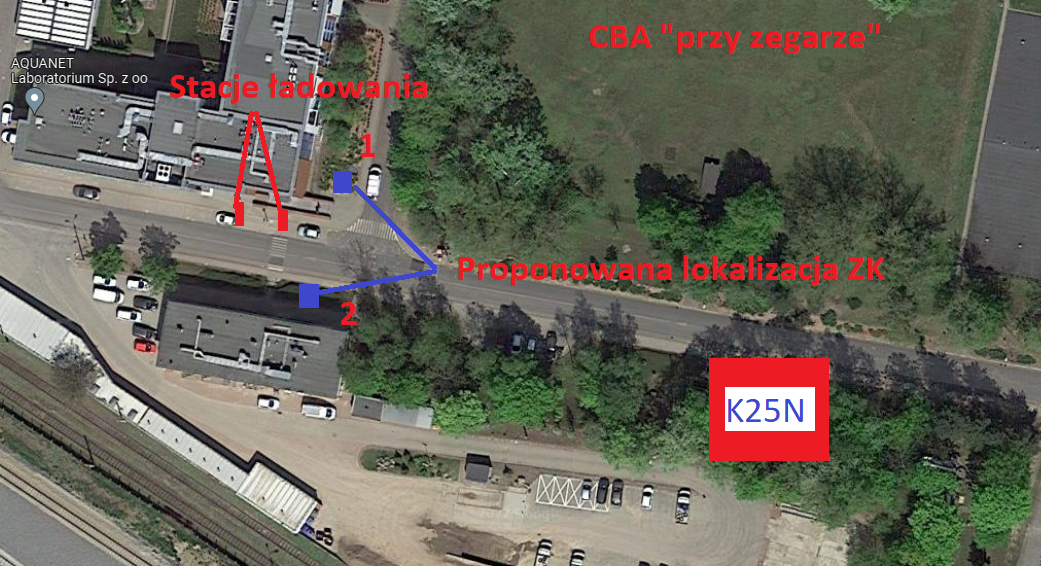 SUW Wiśniowa - Parking przy LENKER (1 ładowarka)Zakres prac: Postawienie szafy ZK we wskazanym przez Zamawiającego miejscu;Doprowadzenia zasilania do stawianej szafy ZK górnej wartowni (budynek sąsiadujący z ZK kablem o przekroju nie mniejszym niż YKY 25 mm2 bądź równoważnym; Wpięcie kabla we wskazane pole rezerwowe;Rozprowadzenie tras kablowych od szafy ZK do miejsca montażu ładowarek samochodowych zgodnie z wytycznymi Spółki oraz zaleceniami producenta;Zabudowa i wyposażenie szafy ZK w układy zabezpieczeniowe oraz  pomiarowe oddzielne dla każdej ładowarki zgodne z wytycznymi Spółki oraz wymogami specyfikacji technicznej montowanych urządzeń;Rozprowadzenie instalacji elektrycznej zgodnie z wytycznymi na trasie uzgodnionej z działem ZAE Spółki we wskazanych miejscach;Dostawa i montaż jednej ładowarki podwójnej zgodnej z przytoczoną specyfikacją we wskazanym miejscu  – dokładna lokalizacja zostanie wskazana podczas wizji lokalnej;Oznakowanie miejsc parkingowych zgodnie z obowiązującymi przepisami oraz uzyskanymi wytycznymi wraz z uzyskaniem stosownych pozwoleń oraz dokumentów;Przeprowadzenie uruchomienia oraz pomiar odbiorowych;Inwentaryzacja geodezyjna rozprowadzonej instalacji;Odtworzenie terenu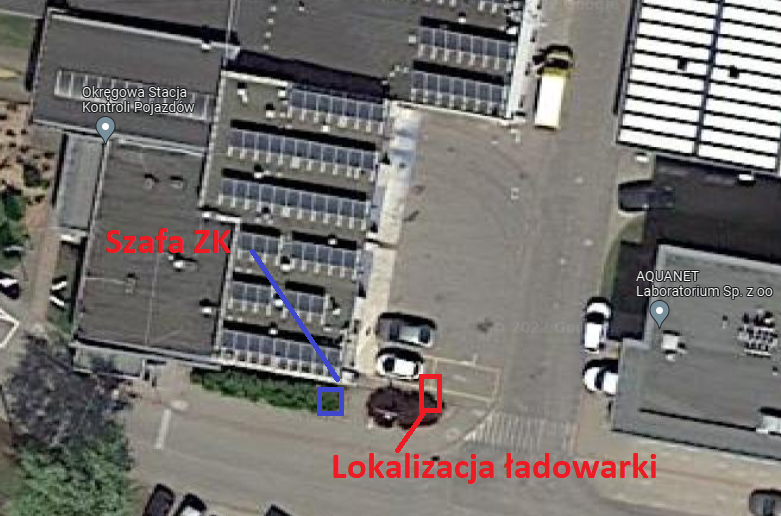 Etap III – termin 23.12.2022Pompownia Wody ul. Koronna – parking (1 ładowarka)Zakres prac: Postawienie szafy ZK we wskazanym przez Zamawiającego miejscu;Doprowadzenia zasilania do stawianej szafy ZK z budynku – rozdzielnia nn,  kablem o przekroju nie mniejszym niż YKY 35 mm2 bądź równoważnym przy uwzględnieniu możliwości zasilenia docelowo dwóch ładowarek podwójnych o mocy 44kW każda (2x22 kW) oraz ustalonej z Zamawiającym trasy kablowej; Wpięcie kabla we wskazane pole rezerwowe wraz zabudową analizatora parametrów sieci oraz doposażeniem pola w rozłącznikRozprowadzenie trasy kablowej od szafy ZK do miejsca montażu ładowarki samochodowej zgodnie z wytycznymi Spółki oraz zaleceniami producenta;Zabudowa i wyposażenie szafy ZK w układy zabezpieczeniowe oraz  pomiarowe oddzielne dla każdej ładowarki zgodne z wytycznymi Spółki oraz wymogami specyfikacji technicznej montowanych urządzeń;Rozprowadzenie instalacji elektrycznej zgodnie z wytycznymi na trasie uzgodnionej z działem ZAE Spółki we wskazanych miejscach;Dostawa i montaż jednej ładowarki podwójnej zgodnej z przytoczoną specyfikacją we wskazanym miejscu na terenie Pompowni Wody Koronna – dokładna lokalizacja zostanie wskazana podczas wizji lokalnej przez pracowników ZAE;Montaż odbojników/ograniczników na miejscach parkingowych obsługiwanych przez zainstalowanej ładowarki utrudniających przejazd samochodem;Przeprowadzenie uruchomienia oraz pomiar odbiorowych;Inwentaryzacja geodezyjna rozprowadzonej instalacji;Odtworzenie terenu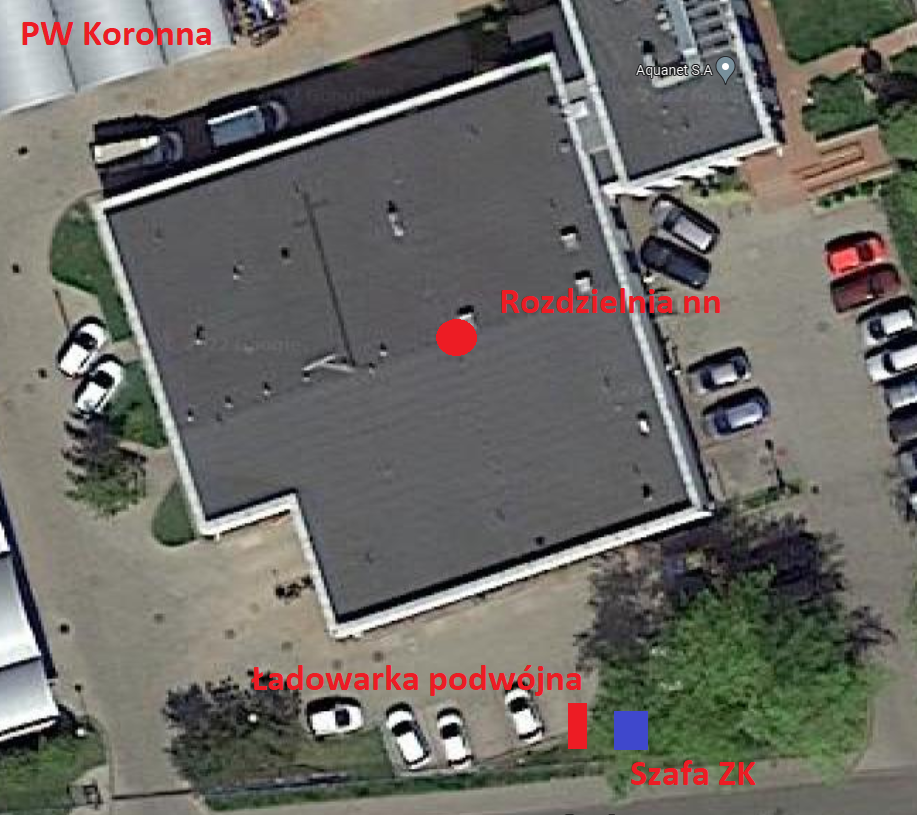 Centralna Oczyszczalnia Ścieków w Koziegłowach – parking (1 ładowarka)Zakres prac: Postawienie szafy ZK we wskazanym przez Zamawiającego miejscu;Doprowadzenia zasilania do stawianej szafy ZK ze wskazanego pola w stacji ST,  kablem o przekroju nie mniejszym niż YKY 35 mm2 bądź równoważnym przy uwzględnieniu możliwości zasilenia docelowo dwóch ładowarek podwójnych o mocy 44kW każda (2x22 kW) oraz ustalonej z Zamawiającym trasy kablowej; Wpięcie kabla we wskazane pole wraz zabudową analizatora parametrów sieci oraz ewentualnym doposażeniem pola zgodnie z wytycznymi działu ZAE;Rozprowadzenie trasy kablowej od szafy ZK do miejsca montażu ładowarki samochodowej zgodnie z wytycznymi Spółki oraz zaleceniami producenta;Zabudowa i wyposażenie szafy ZK w układy zabezpieczeniowe oraz  pomiarowe oddzielne dla każdej ładowarki zgodne z wytycznymi Spółki oraz wymogami specyfikacji technicznej montowanych urządzeń;Rozprowadzenie instalacji elektrycznej zgodnie z wytycznymi na trasie uzgodnionej z działem ZAE Spółki we wskazanych miejscach;Dostawa i montaż jednej ładowarki podwójnej zgodnej z przytoczoną specyfikacją we wskazanym miejscu na terenie Centralnej Oczyszczalni Ścieków – dokładna lokalizacja zostanie wskazana podczas wizji lokalnej przez pracowników ZAE;Montaż odbojników/ograniczników na miejscach parkingowych obsługiwanych przez zainstalowanej ładowarki utrudniających przejazd samochodem;Przeprowadzenie uruchomienia oraz pomiar odbiorowych;Inwentaryzacja geodezyjna rozprowadzonej instalacji;Odtworzenie terenu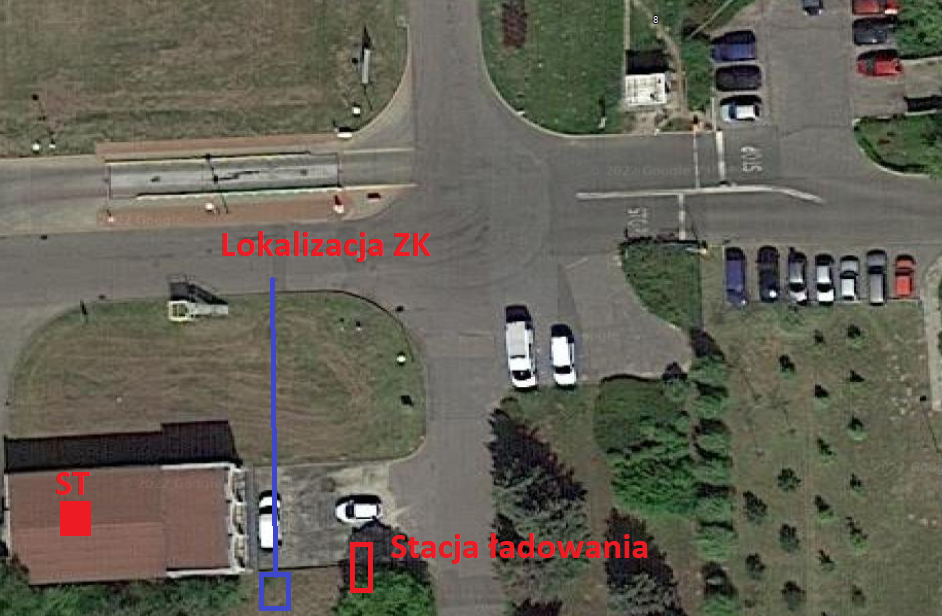 Specyfikacja ładowarekZasilane kablem o przekroju nie mniejszym niż 10 mm2 zgodnym z wymogami producenta ładowarki;Moc maksymalna robocza dla pojedynczego gniazda 22kW oraz wyposażona w układ umożliwiający regulację mocy;Obsługę standardu LAN/Ethernet;Urządzenie wykonane w IP 54 bądź wyższym;Wyposażone w słupek instalacyjny (zintegrowany bądź dołączony do zestawu) z fundamentem, bądź umożliwiające instalację bezpośrednia na gruncie (kostka);Urządzenie zabezpieczone wyłącznikiem różnicowoprądowym;Wyposażone w wyświetlacz cyfrowy z możliwością dodania logo Spółki;Posiadające min. 2 gniazda typu, zgodnie z IEC62196-2 wraz z przesłoną;Możliwość rozbudowy o system nadzoru umożliwiający zdalne zarządzanie pracą ładowarek wraz z zachowaniem kompatybilności z obecnie stosowanymi rozwiązaniami bądź zastosowanie innego dedykowanego systemu;Kompatybilność z obecnie wykorzystywanym system zarządzania bądź włączenie zainstalowanych na obiektach ładowarek do przedmiotowego systemu zarządzania;Obsługę kart RFIDMin. 2 letnia gwarancji;Wyposażone w kabel do ładowania długości min. 7m i obciążalności min. 32A w standardzie, bądź jako dodatkowy element;Wymogi dot. układanie tras kablowychTrasy kablowe należy prowadzić zgodnie z obecnie panującymi normami oraz dostosować do standardów panujących na terenie obiektu. Prace planować i wykonywać w porozumieniu ze służbami energetycznymi Spółki. Kable ziemne układać na głębokości 0,7-0,8m na podsypce piaskowej i zabezpieczyć niebieską folią. W miejscach skrzyżować z infrastrukturą podziemną należy stosować rury osłonowe. Prace ziemne w bezpośrednim sąsiedztwie infrastruktury podziemnej wykonywać ręcznie; Wszystkie nowo ułożone trasy kablowe należy zinwentaryzować i wprowadzić aktualizację geodezyjną map;Warunki płatnościZapłata Wynagrodzenia przez Zleceniodawcy na rzecz Zleceniobiorcy nastąpi na podstawie prawidłowo wystawionej, tj. zgodnie z obowiązującymi przepisami i zapisami 
w zleceniu/umowie, faktury VAT, w terminie 30 dni od daty doręczenia faktury VAT Zleceniodawcy, przelewem na rachunek bankowy wskazany przez Zleceniobiorcę. Na każdej fakturze Zleceniobiorca zobowiązany jest wpisać numer zlecenia/umowy w związku z realizacją którego faktura  została wystawiona. W przypadku braku wskazanego numeru zlecenia/umowy faktura zostanie odesłana do Zleceniobiorcy jako wystawiona nieprawidłowo,   
a brak zapłaty w takiej sytuacji nie będzie traktowany jako zwłoka Zleceniodawcy w zapłacie. Za datę zapłaty uważa się datę obciążenia rachunku bankowego Zleceniodawcy.AQUANET SA oświadcza, iż posiada status dużego przedsiębiorcy w rozumieniu ustawy 
z dnia 8 marca 2013 r. o przeciwdziałaniu nadmiernym opóźnieniom w transakcjach handlowych.Sposób składania ofert i zawartość oferty:AQUANET S.A. informuje, że w związku z ogłoszonym stanem zagrożenia epidemicznego realizacja niniejszego postępowania będzie odbywała się w sposób zdalny, za pomocą dostępnych środków teleinformatycznych mi.in. tele i video konferencji, natomiast składanie ofert będzie odbywało się przy użyciu środków komunikacji elektronicznej.  Zawartość oferty i kryteria ważności:dokumenty potwierdzające istnienie podmiotu w obrocie gospodarczym:KRS   dla spółek handlowych (aktualny wydruk z rejestru)CEiDG - dla osób fizycznych, spółek osobowych (aktualny wydruk z rejestru)Oświadczenie Wykonawcy że nie podlega wykluczeniu na podstawie art. 7 ust 1 ustawy z dnia 13 kwietnia 2022r. o szczególnych rozwiązaniach w zakresie przeciwdziałania wspieraniu agresji na Ukrainę oraz służących ochronie bezpieczeństwa narodowego dokumenty potwierdzające istnienie podmiotu w systemie podatkowym:VAT -  dla podatników krajowych (aktualny wydruk z rejestru)potwierdzenie warunków wykonania zadania przedstawionych w zapytaniu ofertowym,termin ważności oferty (nie krótszy niż 1 miesiąc)termin realizacji, wartość netto oferty w PLN, termin i sposób zapłaty (potwierdzenie warunków płatności z zapytania),Oferty należy złożyć w formie elektronicznej pod rygorem nieważności przesyłając na poniższe adresy e-mail: robert.kolacki@aquanet.pl, boguslaw.berkau@aquanet.pl do dnia 19.09.2022r. do godz. 08:00, wszystkie w/w dokumenty elektroniczne stanowiące ofertę należy skompresować do jednego pliku archiwum (np. 7z), który następnie należy zabezpieczyć hasłem przed niepożądanym otwarciem i przesłać do Zleceniodawcy, przez podpisanie oferty, Zleceniodawca rozumie skan podpisanego przez upoważnioną osobę dokumentu papierowego (formularza oferty), który tym samym stanie się podpisanym dokumentem elektronicznym i będzie wiążący dla Zleceniobiorcy, Pozostałe dokumenty elektroniczne stanowiące załączniki do oferty nie muszą być podpisane przez Zleceniobiorcę, jednak są dla niego wiążące. W przypadku podpisania oferty przez pełnomocnika do oferty należy dołączyć stosowne pełnomocnictwo dla takiego pełnomocnika. Pełnomocnictwo powinno być załączone w formie skanu podpisanego przez upoważnioną osobę. tytuł wiadomości: Oferta firmy: (nazwa firmy)…………………. - „2-05-17-158-0 SUW Wiśniowa - zagospodarowanie terenu – etap I” maksymalny rozmiar skompresowanego pliku oferty wynosi 60 MB. Dopuszczalny format plików składających się na ofertę to: .doc .docx .pdf . xls .rtf. hasła zabezpieczające ofertę przed niepożądanym otwarciem należy przesyłać na poniższe adresy e-mail: robert.kolacki@aquanet.plboguslaw.berkau@aquanet.pl dnia 19.09.2022r. od godz. 08:01 do godz. 09:00., tytuł wiadomości: Hasło do oferty firmy:  (nazwa firmy)…………………. - „2-05-17-158-0 SUW Wiśniowa - zagospodarowanie terenu – etap I”oferty zostaną otwarte komisyjnie w dniu 19.09.2022r. o godz. 09.30 przy udziale minimum 2 pracowników AQUANET SA,W przypadku dodatkowych wyjaśnień prosimy o kontakt  z AQUANET S.A. Dział Transportu: Bogusław Berkau, kom.: 669 988 501, mail: boguslaw.berkau@aquanet.plPrzed złożeniem oferty istnieje możliwość przeprowadzenia wizji lokalnej na obiekcie, po wcześniejszym zgłoszeniu, prowadzonej wspólnie z pracownikiem Działu Automatyki i Energetyki.Osoba prowadząca rozeznanie:Bogusław BerkauZTR Dział TransportuDział Automatyki i EnergetykiStarszy Specjalista ds. Transportu AQUANET S.A.ul. Dolna Wilda 12661 - 492 Poznańkom. 669 988 501e - mail: boguslaw.berkau@aquanet.pl